FedEx München-Flughafen                                                                                                                                                                                                                                                                                                                                                                                                                                                              Südallee, Fracht Modul V                                                                                                                                                                                                                                                                                    85356 München-Flughafen                                                                                                                                                                                                                                                http://www.fedex.com/de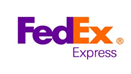 Tel  0151/42217702Dieses Anmeldeformular bitte korrekt ausfüllen und als Excel Datei per E-Mail an ajaeger@fedex.com senden.Abgabe bis 08.04.2018WICHTIGER HINWEISBitte achten Sie auf die korrekte Eingabe der Daten.Die Ausgabe der Besucherausweise erfolgt gegen Vorlage und Abgleich der Daten des Personalausweises oder Reisepasses.Besichtigungsdatum: 19.04.2017                        Uhrzeit: 14:45-18:30 Uhr                                   Ansprechpartner: Anna JägerNameVornameGeburtsdatum TT.MM.JJJJStraße, Hausnr. (Privatadresse)PLZOrt (Privatadresse)LandFirmaTelefon Mobil